PRACOVNÝ LIST ZO SLOVENSKÉHO JAZYKA pre3.ročník               Oklamčaková JanaVybrané slová po Mmy, mykať sa, mýliť sa, myslieť, myšlienka, myseľ, umývať sa, mydlo, myš, šmýkať sa, hmyz, žmýkať, priemysel, Myjava, mýto, mys, zamykaťNájdi vybrané slová po mEšte stále si mýlim vybrané slová po m. Kúpili sme v obchode nové voňavé mydlo. Tak veľmi myksľoval kľučkou, až mu zostala v ruke. Myslím si, že tie šaty sú veľmi pekné. Mama mi čítala na dobrú noc mýtus o gréckej bohyni Aténe. Pod posteľou mám dve pasce na myši.Text prepíš ....................................................................................................................................................................................................................................................................................................................................................................................................................................................................................................................................................................................................Na každé slovo napíš jednu vetu  mykať   rozmýšľať  zamýkať  šmýkať  mýliť sa umývať.....................................................................................................................................................................................................................................................................................................................................................................................................................................................................................................................................................................................................................................................................................................................................................Vymysli vetu s vybraným obrázkami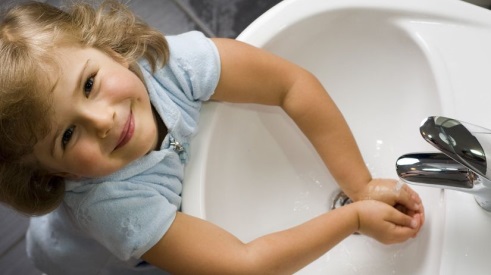 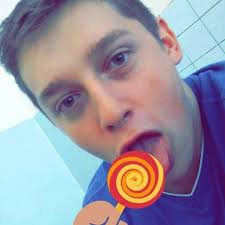 .................................................................................................................................................................................................................................................................................................